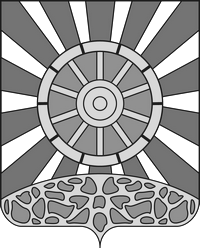 АДМИНИСТРАЦИЯ  УНИНСКОГО  МУНИЦИПАЛЬНОГО ОКРУГА  КИРОВСКОЙ ОБЛАСТИПОСТАНОВЛЕНИЕ24.03.2023                                                                                                                   № 185пгт  УниО реорганизации  муниципального бюджетного общеобразовательного учреждения основная общеобразовательная школа д.Канахинцы Унинского муниципального округа Кировской области в форме присоединения Муниципального бюджетного дошкольного образовательного учреждения детский сад общеразвивающего вида с приоритетным осуществлением деятельности по социально-личностному направлению развития детей «Радуга» д.Канахинцы Унинского муниципального округа Кировской области В соответствии со статьей 22 Федерального закона от 29.12.2012         № 273-ФЗ «Об образовании в Российской Федерации», ст.ст.57, 58 ГК РФ, Трудового кодекса Российской Федерации, Уставом Унинского муниципального округа, положительного заключения  комиссии по оценке последствий принятия решения о реорганизации или ликвидации муниципальной образовательной организации, с учетом мнения жителей д.Канахинцы Унинского района,  администрация Унинского муниципального округа ПОСТАНОВЛЯЕТ: 	1. Реорганизовать Муниципальное бюджетное общеобразовательное учреждение основная общеобразовательная школа д.Канахинцы Унинского муниципального округа Кировской области (далее - МБОУ ООШ д.Канахинцы) в форме присоединения к нему Муниципального бюджетного дошкольного образовательного учреждения детский сад общеразвивающего вида с приоритетным осуществлением деятельности по социально-личностному направлению развития детей «Радуга» д.Канахинцы Унинского муниципального округа Кировской области (далее – МБДОУ детский сад «Радуга» д.Канахинцы).	2. Создать на базе МБОУ ООШ д.Канахинцы дошкольную группу.	3. Установить, что МБОУ ООШ д.Канахинцы является правопреемником по всем правам и обязанностям  присоединяемого к нему МБДОУ детский сад «Радуга» д.Канахинцы.	4. Уполномочить директора МБОУ ООШ д.Канахинцы Мартынову Екатерину Анатольевну:	4.1. В течение трех рабочих дней с даты принятия настоящего постановления уведомить Межрайонную ИФНС России №14 по Кировской области о реорганизации МБОУ ООШ д.Канахинцы путем присоединения к нему МБДОУ детский сад «Радуга» д.Канахинцы. 	4.2. Дважды с периодичностью один раз в месяц (первый раз – после внесения в единый государственный реестр юридических лиц (далее –ЕГРЮЛ  записи о начале процедуры реорганизации, второй раз – через месяц после первой публикации) опубликовать в журнале «Вестник государственной регистрации» уведомление о реорганизации МБОУ ООШ д.Канахинцы путем присоединения к нему МБДОУ детский сад «Радуга» д.Канахинцы. 4.3. В течение пяти рабочих дней после даты направления уведомления о начале процедуры реорганизации в орган, осуществляющий государственную регистрацию юридических лиц, уведомить кредиторов МБОУ ООШ д.Канахинцы в письменной форме о проводимой реорганизации. 	4.4. Провести в установленном порядке инвентаризацию имущества и обязательств МБОУ ООШ д.Канахинцы с оформлением инвентаризационных описей. 	4.5.  Не позднее одного рабочего дня после дня опубликования настоящего постановления уведомить в письменной форме работников  МБОУ ООШ д.Канахинцы о реорганизации и возможном изменении существенных условий трудового договора. 4.6. Внести изменения в Устав МБОУ ООШ д.Канахинцы, обеспечив преемственность образовательных и воспитательных программ дошкольного образовательного учреждения, сохранность контингента и количество групп дошкольного образовательного учреждения.4.7. По окончании процедуры реорганизации предоставить документы для осуществления государственной регистрации изменений в Устав МБОУ ООШ д.Канахинцы» в межрайонную ИФНС России №14 по Кировской области. 4.8. В течение 2 рабочих дней с момента получения уведомления об исключении из единого государственного реестра юридических лиц  МБДОУ детский сад «Радуга» д.Канахинцы утвердить новое  штатное расписание.  4.9.  Осуществить  перевод обучающихся  МБДОУ детский сад «Радуга» д.Канахинцы  в реорганизованное учреждение.4.10. Подать  заявление в лицензирующий орган на оформление лицензии на образовательную деятельность уровня дошкольного образования реорганизованного учреждения.4.11. Представить в Управление образования округа копии документов, подтверждающих проведение государственной регистрации изменений в Устав, в течение 3 рабочих  дней  со дня их получения.5. И.о. заведующему МБДОУ детский сад «Радуга» д.Канахинцы:5.1. В течение пяти рабочих дней после даты направления уведомления о начале процедуры реорганизации в орган, осуществляющий государственную регистрацию юридических лиц, уведомить кредиторов МБДОУ детский сад «Радуга» д.Канахинцы в письменной форме о проводимой реорганизации. 5.2. Провести в установленном порядке инвентаризацию имущества и обязательств МБДОУ детский сад «Радуга» д.Канахинцы с оформлением инвентаризационных описей.5.3. Не позднее одного рабочего дня после дня опубликования настоящего постановления уведомить в письменной форме работников  МБДОУ детский сад «Радуга» д.Канахинцы о реорганизации и изменении существенных условий трудового договора.  5.5. В течение 2  месяцев с даты принятия решения о реорганизации подготовить и представить на утверждение в установленном порядке передаточный акт, в соответствии с которым права и обязанности МБДОУ детский сад «Радуга» д.Канахинцы переходят к МБОУ ООШ д.Канахинцы. 5.6. Представить в Межрайонную ИФНС России № 14 по Кировской области документы для проведения государственной регистрации прекращения деятельности присоединенного юридического лица МБДОУ детский сад «Радуга» д.Канахинцы.	 6. Считать МБОУ ООШ д.Канахинцы реорганизованным с момента внесения в единый государственный реестр юридических лиц  записей о прекращении деятельности МБДОУ детский сад «Радуга» д.Канахинцы.	7. Учредителем реорганизуемого учреждения  является Унинский муниципальный округ. Функции и полномочия Учредителя от имени  муниципального образования осуществляет администрация Унинского  муниципального округа: 	7.1. Отделу по управлению муниципальной собственностью администрации Унинского муниципального округа:
         - имущество, закрепленное за МБДОУ детский сад «Радуга» д.Канахинцы  передать в оперативное управление МБОУ ООШ д.Канахинцы;
         - после внесения записи в ЕГРЮЛ о прекращении деятельности МБДОУ детский сад «Радуга» д.Канахинцы  внести соответствующие изменения в реестр объектов муниципальной собственности.  7.2. Управлению образования администрации Унинского муниципального округа предупредить:
         - и.о. заведующей  МБДОУ детский сад «Радуга» д.Канахинцы в установленном порядке о сокращении должности заведующего;
          - директора МБОУ ООШ д.Канахинцы в установленном порядке об изменениях существенных условий труда;- обеспечить необходимую поддержку МБОУ ООШ д.Канахинцы, МБДОУ детский сад «Радуга» д.Канахинцы для решения организационных вопросов, связанных с реализацией настоящего постановления.8. Контроль за исполнением настоящего постановления возложить на начальника Управления образования округа Сотонину С.В. 9. Настоящее постановление подлежит опубликованию в Информационном бюллетене органов местного самоуправления Унинского муниципального округа и размещению на официальном сайте Унинского муниципального округа.Глава Унинскогомуниципального округа              Т.Ф. Боровикова    ___________________________________________________ 